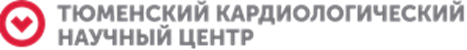                    ТЮМЕНСКИЙ КАРДИОЛОГИЧЕСКИЙ НАУЧНЫЙ ЦЕНТР-филиал Федерального государственного бюджетного научного учреждения        «Томский национальный исследовательский медицинский центр                                  Российской академии наук»                   (Тюменский кардиологический научный центр)                                        Научная библиотека                                        Бюллетень новых поступлений                                                 за 2 квартал 2021 г.      Бюллетень новых поступлений включает описание документов (учебники, учебные пособия, руководства, журналы, сборники конференций, клинические рекомендации, методические рекомендации, статьи по актуальным темам) поступивших в библиотеку Тюменского кардиологического научного центра за I квартал 2021 г.  В данном информационном издании билиографические записи документов размещены в общий алфавитный ряд авторов и заглавий. Бюллетень выпускается в печатном и электронном варианте. Печатный вариант представлен в справочно-библиографическом отделе библиотеки, электронный вариант выпуска – на сайте кардиологического научного центра, на веб-странице библиотеки.16.04.2021г.Уважаемые, научные сотрудники!  Открыт доступ  с 12.04 .2021г.  к учебной и научной литературе Библиотечной электронной системе BOOK.UP  по  14.05. 2021г.29.04.2021г.      НАШИ ПУБЛИКАЦИИ 2021г. 1.	СРАВНЕНИЕ ПОКАЗАТЕЛЕЙ СЕРДЕЧНО-СОСУДИСТОГО И ПСИХОЛОГИЧЕСКОГО ПРОФИЛЯ МОЛОДЫХ ВОЕННОСЛУЖАЩИХ, ПЕРЕНЕСШИХ НЕОСЛОЖНЕННУЮ И ОСЛОЖНЕННУЮ ПНЕВМОНИЕЙ НОВУЮ КОРОНАВИРУСНУЮ ИНФЕКЦИЮ (COVID-19) /Ярославская Е.И., Криночкин Д.В., Криночкина И.Р., Широков Н.Е., Гультяева Е.П., Коровина И.О., Гаранина В.Д., Горбатенко Е.А., Мамарина А.В., Осокина Н.А., Гуськова О.А., Мусихина Н.А., Петелина Т.И.// РОССИЙСКИЙ КАРДИОЛОГИЧЕСКИЙ ЖУРНАЛ.- 2021.- N2.- С. 69-79                       DOI: 10.15829/1560-4071-2021-4321        https://elibrary.ru/item.asp?id=448785062.	СРАВНЕНИЕ ФАРМАКОИНВАЗИВНОЙ И ПЕРВИЧНОЙ ИНВАЗИВНОЙ СТРАТЕГИЙ В ЛЕЧЕНИИ ПАЦИЕНТОВ С ОСТРЫМ ИНФАРКТОМ МИОКАРДА В КЛИНИЧЕСКОЙ ПРАКТИКЕ ГОРОДА С КРУГЛОСУТОЧНО ФУНКЦИОНИРУЮЩИМ ЧКВ-ЦЕНТРОМ/Сапожников С.С., Бессонов И.С., Горбатенко Е.А.//Эндоваскулярная хирургия. - 2021. - Т. 8.- № 1.- С. 37-45. DOI: 10.24183/2409-4080-2021-8-1-37-45    https://elibrary.ru/item.asp?id=453325173.	РАСПРОСТРАНЕННОСТЬ ИШЕМИЧЕСКОЙ БОЛЕЗНИ СЕРДЦА В ЗАВИСИМОСТИ ОТ ФАКТОРОВ ПСИХОЭМОЦИОНАЛЬНОГО НАПРЯЖЕНИЯ СРЕДИ МУЖЧИН ЗРЕЛОГО ВОЗРАСТА (ЭПИДЕМИОЛОГИЧЕСКОЕ ИССЛЕДОВАНИЕ)/Акимова Е.В., Акимов М.Ю., Каюмова М.М., Гафаров В.В.//Терапевтический архив. - 2021. -Т. 93. - № 1.- С. 25-29. DOI: 10.26442/00403660.2021.01.200589  https://elibrary.ru/item.asp?id=448481164. РАСПРОСТРАНЕННОСТЬ КОМПОНЕНТОВ МЕТАБОЛИЧЕСКОГО СИНДРОМА У МУЖЧИН ОТКРЫТОЙ ГОРОДСКОЙ ПОПУЛЯЦИИ ПО РАЗНЫМ КРИТЕРИЯМ ОЦЕНКИ/Акимова Е.В., Акимов М.Ю., Петелина Т.И.//Профилактическая медицина.- 2021. -Т. 24. -№ 2. -С. 37-43.         DOI: 10.17116/profmed20212402137             https://elibrary.ru/item.asp?id=447847385. КЛИНИКО-ДЕМОГРАФИЧЕСКАЯ ХАРАКТЕРИСТИКА БОЛЬНЫХ С ХРОНИЧЕСКОЙ СЕРДЕЧНОЙ НЕДОСТАТОЧНОСТЬЮ И ИМПЛАНТИРОВАННЫМИ УСТРОЙСТВАМИ ДЛЯ СЕРДЕЧНОЙ РЕСИНХРОНИЗИРУЮЩЕЙ ТЕРАПИИ/ Солдатова А.М., Кузнецов В.А., Андреева А.А.//Сибирский научный медицинский журнал.- 2021. -Т. 41.- № 1.- С. 100-108. DOI: 10.18699/SSMJ20210110    https://elibrary.ru/item.asp?id=447711046. РОЛЬ ЛЕЧЕБНОЙ ФИЗКУЛЬТУРЫ В КОРРЕКЦИИ ПАРАМЕТРОВ СУТОЧНОГО МОНИТОРИРОВАНИЯ АРТЕРИАЛЬНОГО ДАВЛЕНИЯ, РИГИДНОСТИ СОСУДИСТОЙ СТЕНКИ И НАРУШЕНИЯ МИНЕРАЛЬНОГО ОБМЕНА КОСТНОЙ ТКАНИ У ПАЦИЕНТОК С АРТЕРИАЛЬНОЙ ГИПЕРТОНИЕЙ В ПОСТМЕНОПАУЗЕ/Петелина Т.И., Быкова С.Г., Авдеева К.С., Мусихина Н.А., Гапон Л.И., Зуева Е.В.//Вопросы курортологии, физиотерапии и лечебной физической культуры. -2021. -Т. 98. -№ 1. -С. 22-30. DOI: 10.17116/kurort20219801122 https://elibrary.ru/item.asp?id=44712061 НОВЫЕ ПОСТУПЛЕНИЯ 2021Г.1.	Клиническая лабораторная диагностика.- 2021.- N2. https://elibrary.ru/contents.asp?id=448205172.	Клиническая лабораторная диагностика.- 2021.- N3. https://elibrary.ru/contents.asp?id=448902613.	Клиническая лабораторная диагностика.- 2021.- N4. https://elibrary.ru/contents.asp?id=455808024.	ПЕДИАТРИЯ. ЖУРНАЛ ИМ. Г.Н. СПЕРАНСКОГО.- 2021.- N1. https://elibrary.ru/contents.asp?id=445770205.	ПЕДИАТРИЯ. ЖУРНАЛ ИМ. Г.Н. СПЕРАНСКОГО.- 2021.- N2. https://elibrary.ru/contents.asp?titleid=89766.	Российский кардиологический журнал.- 2021.- N2.  https://www.elibrary.ru/contents.asp?id=448784957.	Российский кардиологический журнал.- 2021.- N3.  https://www.elibrary.ru/contents.asp?id=454818778.	Терапевтический архив. - 2020. -Т. 93. - № 10.[Текст] Вопросы эндокринологии9.	Терапевтический архив. - 2020. -Т. 93. - № 11.[Текст] Инфекционные болезни10.	Кардиология : новости, обучение  2020.-  № 1-2   https://cardiology-journal.ru/ru/journals_cardio/24.html?SSr=39013462fd11ffffffff27c__07e5041d0b271d-31ee11.	Кардиология : новости, обучение  2020.- № 3-4  https://cardiology-journal.ru/ru/journals_cardio/25.html?SSr=39013462fd11ffffffff27c__07e5041d0b271d-31ee12.	Медицинская визуализация  2020.- № 1     https://www.elibrary.ru/contents.asp?titleid=788130.04.2021Г.Наши публикации 2021г. 1.	ИЗУЧЕНИЕ СВЯЗИ ДЕПРЕССИИ И ИШЕМИЧЕСКОЙ БОЛЕЗНИ СЕРДЦА У МУЖЧИН И ЖЕНЩИН ОТКРЫТОЙ ПОПУЛЯЦИИ СРЕДНЕУРБАНИЗИРОВАННОГО ГОРОДА ЗАПАДНОЙ СИБИРИ /Акимова Е.В., Гафаров В.В., Гакова Е.И., Акимов А.М., Каюмова М.М. // КАРДИОВАСКУЛЯРНАЯ ТЕРАПИЯ И ПРОФИЛАКТИКА.- 2021.- N2.- C. 19-25  DOI: 10.15829/1728-8800-2021-2557          https://www.elibrary.ru/item.asp?id=448812732.	СРАВНИТЕЛЬНЫЙ АНАЛИЗ ИНТЕНСИВНОСТИ ТАБАКОКУРЕНИЯ СРЕДИ ЖЕНЩИН МОЛОДОГО И СРЕДНЕГО ВОЗРАСТОВ ОДНОГО АДМИНИСТРАТИВНОГО ОКРУГА Г. ТЮМЕНИ В 1996-2016ГГ/Акимов А.М., Гакова А.А., Кузнецов В.А. // КАРДИОВАСКУЛЯРНАЯ ТЕРАПИЯ И ПРОФИЛАКТИКА.- 2021.- N2.- C. 50-55        DOI: 10.15829/1728-8800-2021-2655      https://www.elibrary.ru/item.asp?id=448812773.	ИЗБЫТОЧНАЯ МАССА ТЕЛА У МУЖЧИН СРЕДНИХ ВОЗРАСТНЫХ ГРУПП: МОНИТОРИНГ ПОПУЛЯЦИИ / Акимова Е.В., Акимов М.Ю. //КАРДИОВАСКУЛЯРНАЯ ТЕРАПИЯ И ПРОФИЛАКТИКА.- 2021.- N2.- C. 59-63 DOI: 10.29296/25877305-2021-02-11      https://www.elibrary.ru/item.asp?id=448002764.	ФАКТОРЫ, АССОЦИИРОВАННЫЕ С РИСКОМ РАЗВИТИЯ СУБКЛИНИЧЕСКОГО КАРОТИДНОГО АТЕРОСКЛЕРОЗА У ВАХТОВЫХ РАБОЧИХ В АРКТИКЕ /Шуркевич Н.П., Ветошкин А.С., Гапон Л.И., Дьячков С.М., Симонян А.Ар. //АРТЕРИАЛЬНАЯ ГИПЕРТЕНЗИЯ.- 2021.- N1.- C. 100-109 DOI: 10.18705/1607-419X-2021-27-1-100-109               https://www.elibrary.ru/item.asp?id=451593445.	ОЦЕНКА ФЕНОМЕНА "NO-REFLOW" У ПАЦИЕНТОВ С ОСТРЫМ ИНФАРКТОМ МИОКАРДА С ПОДЪЕМОМ СЕГМЕНТА ST/Криночкин Д.В., Бессонов И.С.,   Ярославская Е.И., Кузнецов В.А. //АНГИОЛОГИЯ И СОСУДИСТАЯ ХИРУРГИЯ.- 2021.- N1.- C. 39-47 DOI: 10.33529/ANGIO2020402            https://www.elibrary.ru/item.asp?id=448304006.	ВЛИЯНИЕ ОБЩЕГО ВРЕМЕНИ ИШЕМИИ МИОКАРДА НА РЕЗУЛЬТАТЫ ЛЕЧЕНИЯ ПАЦИЕНТОВ С ОСТРЫМ ИНФАРКТОМ МИОКАРДА С ПОДЪЕМОМ СЕГМЕНТА ST НА ЭЛЕКТРОКАРДИОГРАММЕ /Бессонов И.С., Кузнецов В.А., Горбатенко Е.А., Дьякова А.О., Сапожников С.С. // КАРДИОЛОГИЯ.- 2021.- N2. – С.40-46     DOI: 10.18087/cardio.2021.2.n1314  https://www.elibrary.ru/item.asp?id=44827145Новые поступления 2021г.1.	 АНГИОЛОГИЯ И СОСУДИСТАЯ ХИРУРГИЯ.-2021.- N1. https://www.elibrary.ru/contents.asp?titleid=83972.	 Врач.-2021.- N1. https://www.elibrary.ru/contents.asp?id=448002653.	Врач.-2021.- N2. https://www.elibrary.ru/contents.asp?id=448002654.	Врач.-2021.- N3. https://www.elibrary.ru/contents.asp?id=449495025.	АРТЕРИАЛЬНАЯ ГИПЕРТЕНЗИЯ.- 2021.- N1. https://www.elibrary.ru/contents.asp?titleid=84066.	ЗДРАВООХРАНЕНИЕ РОССИЙСКОЙ ФЕДЕРАЦИИ.- 2021.- N1. https://www.elibrary.ru/contents.asp?titleid=78077.	КАРДИОЛОГИЯ.- 2021.- N1. https://www.elibrary.ru/contents.asp?id=448175958.	КАРДИОЛОГИЯ.- 2021.- N2. https://www.elibrary.ru/contents.asp?id=448271369.	КАРДИОЛОГИЯ.- 2021.- N3. https://www.elibrary.ru/contents.asp?id=4554726110.	 КАРДИОВАСКУЛЯРНАЯ ТЕРАПИЯ И ПРОФИЛАКТИКА.- 2021.- N1. https://www.elibrary.ru/contents.asp?id=4471756511.	КАРДИОВАСКУЛЯРНАЯ ТЕРАПИЯ И ПРОФИЛАКТИКА.- 2021.- N2. https://www.elibrary.ru/contents.asp?id=44881269Клинические рекомендации 2021г.1.	МЕЖДИСЦИПЛИНАРНЫЕ КЛИНИЧЕСКИЕ РЕКОМЕНДАЦИИ «ЛЕЧЕНИЕ ОЖИРЕНИЯ И КОМОРБИДНЫХ ЗАБОЛЕВАНИЙ»/ Дедов И.И., Шестакова М.В., Мельниченко Г.А., Мазурина Н.В., Андреева Е.Н., Бондаренко И.З., Гусова З.Р., Дзгоева Ф.Х., Елисеев М.С., Ершова Е.В., Журавлева М.В., Захарчук Т.А., Исаков В.А., Клепикова М.В., Комшилова К.А., Крысанова В.С., Недогода С.В., Новикова А.М., Остроумова О.Д., Переверзев А.П. и др.// ОЖИРЕНИЕ И МЕТАБОЛИЗМ.- 2021.- N1.- С. 5-99 Новые поступления 2021г.1.	ПРИМЕНЕНИЕ ИСКУССТВЕННЫХ НЕЙРОННЫХ СЕТЕЙ В ПРОФИЛАКТИЧЕСКОЙ И КЛИНИЧЕСКОЙ МЕДИЦИНЕ (НАУЧНЫЙ ОБЗОР)\ГОЛУБКОВ А.В.1, ГАВРИЛОВА М.П.// 	ПРОФИЛАКТИЧЕСКАЯ И КЛИНИЧЕСКАЯ МЕДИЦИНА.- 2020.- N4.- С. 30-39 https://elibrary.ru/item.asp?id=444970722.	ВОЗМОЖНОСТИ ВЫЯВЛЕНИЯ СКРЫТОЙ ПАТОЛОГИИ СЕРДЕЧНО-СОСУДИСТОЙ СИСТЕМЫ И ПРОФИЛАКТИКИ ВНЕЗАПНОЙ СЕРДЕЧНОЙ СМЕРТИ С ПРИМЕНЕНИЕМ НАРУЖНЫХ РЕГИСТРАТОРОВ СОБЫТИЙ// 	ПРОФИЛАКТИЧЕСКАЯ И КЛИНИЧЕСКАЯ МЕДИЦИНА.-. -2020.- N4.- С.  45-513.	МЕТАБОЛИЧЕСКАЯ ТЕРАПИЯ В КАРДИОЛОГИИ С ПОЗИЦИИ ДОКАЗАТЕЛЬНОЙ МЕДИЦИНЫ/ Костин И.В., Шангина О.А., Шелихов В.Г.// ФУНДАМЕНТАЛЬНАЯ И КЛИНИЧЕСКАЯ МЕДИЦИНА.- 2021.- N1.- C. 60-684.	МОЛЕКУЛЯРНО-ГЕНЕТИЧЕСКИЕ МЕТОДЫ В ПРАКТИКЕ СОВРЕМЕННЫХ МЕДИКО-БИОЛОГИЧЕСКИХ ИССЛЕДОВАНИЙ. ЧАСТЬ II: ИСПОЛЬЗОВАНИЕ ПЦР В ДИАГНОСТИКЕ ИНФЕКЦИОННЫХ ЗАБОЛЕВАНИЙ ЧЕЛОВЕКА /ВОЛКОВ А. Н., НАЧЕВА Л. В., ЗАХАРОВА Ю. //ФУНДАМЕНТАЛЬНАЯ И КЛИНИЧЕСКАЯ МЕДИЦИНА.- 2021.- N1.- C. 77-85 https://elibrary.ru/item.asp?id=444342495.	АНТРОПОМЕТРИЧЕСКИЕ ПАРАМЕТРЫ КАК ИНСТРУМЕНТ СКРИНИНГА САХАРНОГО ДИАБЕТА /Цыганкова Д.П., Индукаева Е.В., Артамонова Г.В., Барбараш О.Л.//ФУНДАМЕНТАЛЬНАЯ И КЛИНИЧЕСКАЯ МЕДИЦИНА.- 2020.- N4.- C. 30-37 https://elibrary.ru/item.asp?id=444342366.	РЕНАЛЬНАЯ ДЕНЕРВАЦИЯ. НОВАЯ ЖИЗНЬ ТЕХНОЛОГИИ /Чичкова Т.Ю., Мамчур С.Е., Романова М.П., Хоменко Е.А. //ФУНДАМЕНТАЛЬНАЯ И КЛИНИЧЕСКАЯ МЕДИЦИНА.- 2020.- N4.- C. 117-125 https://elibrary.ru/item.asp?id=444342477.	ВЗАИМОСВЯЗЬ САРКОПЕНИЧЕСКОГО СИНДРОМА И ПОРАЖЕНИЯ КОРОНАРНЫХ АРТЕРИЙ У БОЛЬНЫХ МУЖСКОГО ПОЛА С ИШЕМИЧЕСКОЙ БОЛЕЗНЬЮ СЕРДЦА /РАСКИНА Т.А., ГРИГОРЬЕВА И.И., ЛЕТАЕВА М.В., ИВАНОВ В.И., МАСЕНКО В.Л.// ФУНДАМЕНТАЛЬНАЯ И КЛИНИЧЕСКАЯ МЕДИЦИНА.- 2020.- N4.- C. 46-56. https://elibrary.ru/item.asp?id=444342388.	СТРУКТУРНО-ФУНКЦИОНАЛЬНЫЕ ПОКАЗАТЕЛИ СЕРДЦА ПАЦИЕНТОВ С ИШЕМИЧЕСКОЙ БОЛЕЗНЬЮ СЕРДЦА И САХАРНЫМ ДИАБЕТОМ 2 ТИПА. РИТМОИНОТРОПНАЯ РЕАКЦИЯ ИЗОЛИРОВАННОГО МИОКАРДА ПРИ РАЗНОМ УРОВНЕ ГЛИКИРОВАННОГО ГЕМОГЛОБИНА/Кондратьева Д.С., Афанасьев С.А., Будникова О.В., Ворожцова И.Н., Ахмедов Ш.Д., Козлов Б.Н.//Сахарный диабет.- 2021.- N1.- C. 45-54                                  https://elibrary.ru/item.asp?id=446888919.	ПРЕИМУЩЕСТВА ФИЗИЧЕСКИХ НАГРУЗОК РАЗЛИЧНОЙ ИНТЕНСИВНОСТИ ДЛЯ ПАЦИЕНТОВ С САХАРНЫМ ДИАБЕТОМ 1 ТИПА И ИХ ВЛИЯНИЕ НА УГЛЕВОДНЫЙ ОБМЕН/ Демидова Т.Ю., Титова В.В.	// ОЖИРЕНИЕ И МЕТАБОЛИЗМ.- 2020.- N4.- С. 385-39210.	ВЫСОКОБЕЛКОВАЯ ДИЕТА: ПОЛЬЗА И РИСКИ /Алташина М.В., Иванникова Е.В., Трошина Е.А. // ОЖИРЕНИЕ И МЕТАБОЛИЗМ.- 2020.- N4.- С. 393-40011.	ЭПИКАРДИАЛЬНОЕ ОЖИРЕНИЕ И ФИБРИЛЛЯЦИЯ ПРЕДСЕРДИЙ: АКЦЕНТ НА ПРЕДСЕРДНОМ ЖИРОВОМ ДЕПО/Мазур Е.С., Мазур В.В., Баженов Н.Д., Колбасников С.В., Нилова О.В. . // ОЖИРЕНИЕ И МЕТАБОЛИЗМ.- 2020.- N3.- С. 316-32521.06.2021г.НАШИ ПУБЛИКАЦИИ1.	РЕЗУЛЬТАТЫ ЧРЕСКОЖНЫХ КОРОНАРНЫХ ВМЕШАТЕЛЬСТВ У ПАЦИЕНТОВ С ОСТРЫМ ИНФАРКТОМ МИОКАРДА С ПОДЪЕМОМ СЕГМЕНТА ST В РАЗЛИЧНЫХ ВОЗРАСТНЫХ ГРУППАХ/ Бессонов И.С., Кузнецов В.А., Горбатенко Е.А., Сапожников С.С., Зырянов И.П. //СИБИРСКИЙ НАУЧНЫЙ МЕДИЦИНСКИЙ ЖУРНАЛ.- 2021.-N2.- C. 56-65 DOI: 10.18699/SSMJ20210208  https://www.elibrary.ru/item.asp?id=456255712.	ГЕНДЕРНЫЕ ОСОБЕННОСТИ ПАРАМЕТРОВ ЛИПИДНОГО ПРОФИЛЯ И МАРКЕРОВ СОСУДИСТОГО ВОСПАЛЕНИЯ У ПАЦИЕНТОВ СО СТАБИЛЬНОЙ СТЕНОКАРДИЕЙ В ГРУППАХ С НАЛИЧИЕМ И ОТСУТСТВИЕМ САХАРНОГО ДИАБЕТА 2 ТИПА/ Петелина Т.И., Мусихина Н.А., Авдеева К.С., Шароян Ю.А., Гапон Л.И., Горбатенко Е.А., Зуева Е.В., Валеева Л.Л. // Клиническая лабораторная диагностика.-  2021.-N6.- C. 325-332 https://www.elibrary.ru/contents.asp?id=458338253.	КЛИНИКО-ДЕМОГРАФИЧЕСКАЯ ХАРАКТЕРИСТИКА БОЛЬНЫХ С ХРОНИЧЕСКОЙ СЕРДЕЧНОЙ НЕДОСТАТОЧНОСТЬЮ И ИМПЛАНТИРОВАННЫМИ УСТРОЙСТВАМИ ДЛЯ СЕРДЕЧНОЙ РЕСИНХРОНИЗИРУЮЩЕЙ ТЕРАПИИ/ Солдатова А.М., Кузнецов В.А., Андреева А.А.  //СИБИРСКИЙ НАУЧНЫЙ МЕДИЦИНСКИЙ ЖУРНАЛ.- 2021.-N1.- C. 100-108   DOI: 10.18699/SSMJ20210110  https://www.elibrary.ru/item.asp?id=447711044.	ДВАДЦАТИЛЕТНЯЯ ДИНАМИКА РАСПРОСТРАНЕННОСТИ ТАБАКОКУРЕНИЯ КАК ФАКТОРА РИСКА СЕРДЕЧНО-СОСУДИСТЫХ ЗАБОЛЕВАНИЙ СРЕДИ ЖЕНЩИН ОТКРЫТОЙ ПОПУЛЯЦИИ СРЕДНЕУРБАНИЗИРОВАННОГО СИБИРСКОГО ГОРОДА/Акимов А.М., Каюмова М.М. //СИБИРСКИЙ НАУЧНЫЙ МЕДИЦИНСКИЙ ЖУРНАЛ.- 2021.-N1.- C. 117-123   DOI: 10.18699/SSMJ20210112    https://www.elibrary.ru/item.asp?id=447711065.	ВЗАИМОСВЯЗЬ СИНДРОМА ОБСТРУКТИВНОГО АПНОЭ СНА И ФАКТОРОВ СЕРДЕЧНО-СОСУДИСТОГО РИСКА/ Евлампиева Л.Г., Ярославская Е.И., Харац В.Е. //СИБИРСКИЙ ЖУРНАЛ КЛИНИЧЕСКОЙ И ЭКСПЕРИМЕНТАЛЬНОЙ МЕДИЦИНЫ .- 2021.-N1.- C. 58-65 DOI: 10.29001/2073-8552-2021-36-1-58-65              https://www.elibrary.ru/item.asp?id=44954247ПЕРИОДИЧЕСКИЕ ИЗДАНИЯ1.	ВРЕМЕННЫЕ МЕТОДИЧЕСКИЕ РЕКОМЕНДАЦИИ ПРОФИЛАКТИКА, ДИАГНОСТИКА И ЛЕЧЕНИЕ НОВОЙ  КОРОНАВИРУСНОЙ ИНФЕКЦИИ (COVID-19): последняя11 версия от 07.05.2021.pdf2. ВРАЧ.- 2021.- N5.- МНОГОЛИКИЙ КОРОНАВИРУС /Кравцова О.Н., Багирова Г.Г. //ВРАЧ.- 2021.- N5.- C. 84-88 https://www.elibrary.ru/item.asp?id=45970039- ДИСЛИПИДЕМИИ: ЭПИДЕМИОЛОГИЯ, КЛИНИКА, ДИАГНОСТИКА, ПРОФИЛАКТИКА И ЛЕЧЕНИЕ/Амлаев К.Р.   //ВРАЧ.- 2021.- N5.- C. 16-20 https://www.elibrary.ru/item.asp?id=459700423. РУССКИЙ МЕДИЦИНСКИЙ ЖУРНАЛ. МЕДИЦИНСКОЕ ОБОЗРЕНИЕ.- 2021.-N2. https://www.elibrary.ru/contents.asp?titleid=64872- ОСОБЕННОСТИ ТЕЧЕНИЯ РЕВМАТИЧЕСКИХ ЗАБОЛЕВАНИЙ НА ФОНЕ НОВОЙ КОРОНАВИРУСНОЙ ИНФЕКЦИИВахлевский В.В., Тыренко В.В., Свинцицкая И.С., Крюков Е.В. //РУССКИЙ МЕДИЦИНСКИЙ ЖУРНАЛ. МЕДИЦИНСКОЕ ОБОЗРЕНИЕ.- 2021.-N2.- C. 84-88https://www.elibrary.ru/item.asp?id=46114954-	НОВЫЕ РЕКОМЕНДАЦИИ АМЕРИКАНСКОЙ КОЛЛЕГИИ РЕВМАТОЛОГОВ ПО ВЕДЕНИЮ БОЛЬНЫХ ПОДАГРОЙ (2020). КОММЕНТАРИИ К НЕКОТОРЫМ ПОЗИЦИЯМ/ Громова М.А., Цурко В.В. // РУССКИЙ МЕДИЦИНСКИЙ ЖУРНАЛ. МЕДИЦИНСКОЕ ОБОЗРЕНИЕ.- 2021.-N2.- C. 89-95                       https://www.elibrary.ru/item.asp?id=46114955       4.      РОССИЙСКИЙ КАРДИОЛОГИЧЕСКИЙ ЖУРНАЛ.- 2021.- N4.                - ОЦЕНКА ЖЕСТКОСТИ СОСУДИСТОЙ СТЕНКИ У ПОЖИЛЫХ ПАЦИЕНТОВ С АРТЕРИАЛЬНОЙ ГИПЕРТОНИЕЙ ВО ВЗАИМОСВЯЗИ С ГЕРИАТРИЧЕСКИМИ                     СИНДРОМАМИ/ Лузина А.В., Рунихина Н.К., Ткачева О.Н., Котовская Ю.В.// РОССИЙСКИЙ КАРДИОЛОГИЧЕСКИЙ ЖУРНАЛ/ РОССИЙСКИЙ                     КАРДИОЛОГИЧЕСКИЙ ЖУРНАЛ.- N4. – C.32-38  https://www.elibrary.ru/item.asp?id=45768357 6.	АНГИОЛОГИЯ И СОСУДИСТАЯ ХИРУРГИЯ .- 2021.- N2.                 - ВТОРОЙ ШАНС ДЛЯ ДЕНЕРВАЦИИ ПОЧЕЧНЫХ АРТЕРИЙ /Чепурной А.Г., Шугушев З.Х., Максимкин Д.А. // АНГИОЛОГИЯ И СОСУДИСТАЯ ХИРУРГИЯ .-  2021.- N2.- С. 32-40                    - РАЗРЫВЫ СЕРДЦА ПРИ ОСТРОМ ИНФАРКТЕ МИОКАРДА/СУКОВАТЫХ Б.С.1, БОЛОМАТОВ Н.В.2, СИДОРОВ Д.В.3, СУКОВАТЫХ М.Б. // АНГИОЛОГИЯ И   СОСУДИСТАЯ ХИРУРГИЯ .-  2021.- N2.- С. 185-19226.06.2021г.         1.	 Пневмония : сестринский уход за больным//В помощь практикующей медицинской сестре.- 2021.- N1.- 80c.2.	 Катетеризация мочевого пузыря//В помощь практикующей медицинской сестре.- 2020.- N6.- 80c.3.	 Медицинская сестра – пациент: правила коммуникации//В помощь практикующей медицинской сестре.- 2020.- N6.- 80c.4.            Пневмония : сестринский уход за больным//В помощь практикующей медицинской сестре.- 2021.- N1.- 80c.5.            Катетеризация мочевого пузыря//В помощь практикующей медицинской сестре.- 2020.- N6.- 80c..            Медицинская сестра – пациент: правила коммуникации//В помощь практикующей медицинской сестре.- 2020.- N6.- 80c.